Customer Questionnaire Concerning Non-Conforming Product by PROTON-ELECTROTEX, JSCCustomer Questionnaire Concerning Non-Conforming Product by PROTON-ELECTROTEX, JSCCustomer Questionnaire Concerning Non-Conforming Product by PROTON-ELECTROTEX, JSCCustomer Questionnaire Concerning Non-Conforming Product by PROTON-ELECTROTEX, JSCCustomer Questionnaire Concerning Non-Conforming Product by PROTON-ELECTROTEX, JSCCustomer Questionnaire Concerning Non-Conforming Product by PROTON-ELECTROTEX, JSCCustomer Questionnaire Concerning Non-Conforming Product by PROTON-ELECTROTEX, JSCCustomer Questionnaire Concerning Non-Conforming Product by PROTON-ELECTROTEX, JSCCustomer Questionnaire Concerning Non-Conforming Product by PROTON-ELECTROTEX, JSCCustomer Questionnaire Concerning Non-Conforming Product by PROTON-ELECTROTEX, JSCCustomer Questionnaire Concerning Non-Conforming Product by PROTON-ELECTROTEX, JSCCustomer Questionnaire Concerning Non-Conforming Product by PROTON-ELECTROTEX, JSCCustomer Questionnaire Concerning Non-Conforming Product by PROTON-ELECTROTEX, JSCCustomer Questionnaire Concerning Non-Conforming Product by PROTON-ELECTROTEX, JSCCustomer Questionnaire Concerning Non-Conforming Product by PROTON-ELECTROTEX, JSCCustomer Questionnaire Concerning Non-Conforming Product by PROTON-ELECTROTEX, JSCCustomer Questionnaire Concerning Non-Conforming Product by PROTON-ELECTROTEX, JSCCustomer Questionnaire Concerning Non-Conforming Product by PROTON-ELECTROTEX, JSCCustomer Questionnaire Concerning Non-Conforming Product by PROTON-ELECTROTEX, JSCCustomer Questionnaire Concerning Non-Conforming Product by PROTON-ELECTROTEX, JSCCustomer Questionnaire Concerning Non-Conforming Product by PROTON-ELECTROTEX, JSCCustomer Questionnaire Concerning Non-Conforming Product by PROTON-ELECTROTEX, JSCCustomer Questionnaire Concerning Non-Conforming Product by PROTON-ELECTROTEX, JSCCustomer Questionnaire Concerning Non-Conforming Product by PROTON-ELECTROTEX, JSCCustomer Questionnaire Concerning Non-Conforming Product by PROTON-ELECTROTEX, JSCCustomer Questionnaire Concerning Non-Conforming Product by PROTON-ELECTROTEX, JSCCustomer Questionnaire Concerning Non-Conforming Product by PROTON-ELECTROTEX, JSC1. Customer information:1. Customer information:1. Customer information:1. Customer information:1. Customer information:1. Customer information:1. Customer information:1. Customer information:1. Customer information:1. Customer information:1. Customer information:1. Customer information:1. Customer information:1. Customer information:1. Customer information:1. Customer information:1. Customer information:1. Customer information:1. Customer information:1. Customer information:1. Customer information:1. Customer information:1. Customer information:1. Customer information:1. Customer information:1. Customer information:1. Customer information:Date of issue:Date of issue:Date of issue:Date of issue:Date of issue:Date of issue:Date of issue:Date of issue:Contact person:Contact person:Contact person:Contact person:Contact person:Company name: Company name: Company name: Company name: Company name: Company name: Company name: Company name: Phone:Phone:Phone:Phone:Phone:Country:Country:Country:Country:Country:Country:Country:Country:Fax:Fax:Fax:Fax:Fax:City:City:City:City:City:City:City:City:Е-Mail:Е-Mail:Е-Mail:Е-Mail:Е-Mail:2. Returned device:2. Returned device:2. Returned device:2. Returned device:2. Returned device:2. Returned device:2. Returned device:2. Returned device:2. Returned device:2. Returned device:2. Returned device:2. Returned device:2. Returned device:2. Returned device:2. Returned device:2. Returned device:2. Returned device:2. Returned device:2. Returned device:2. Returned device:2. Returned device:2. Returned device:2. Returned device:2. Returned device:2. Returned device:2. Returned device:2. Returned device:№№№№Type of deviceType of deviceType of deviceType of deviceType of deviceType of deviceType of deviceType of deviceType of deviceType of deviceSerial numberSerial numberSerial numberSerial numberSerial numberRelease dateRelease dateDate of the device delivery to the customerDate of the device delivery to the customerDate of the device delivery to the customerDate of the device delivery to the customerDate of the device delivery to the customerDate of the device delivery to the customer1111222222222233333445555553. Return due to technical reasons – Input testing of the device3. Return due to technical reasons – Input testing of the device3. Return due to technical reasons – Input testing of the device3. Return due to technical reasons – Input testing of the device3. Return due to technical reasons – Input testing of the device3. Return due to technical reasons – Input testing of the device3. Return due to technical reasons – Input testing of the device3. Return due to technical reasons – Input testing of the device3. Return due to technical reasons – Input testing of the device3. Return due to technical reasons – Input testing of the device3. Return due to technical reasons – Input testing of the device3. Return due to technical reasons – Input testing of the device3. Return due to technical reasons – Input testing of the device3. Return due to technical reasons – Input testing of the device3. Return due to technical reasons – Input testing of the device3. Return due to technical reasons – Input testing of the device3. Return due to technical reasons – Input testing of the device3. Return due to technical reasons – Input testing of the device3. Return due to technical reasons – Input testing of the device3. Return due to technical reasons – Input testing of the device3. Return due to technical reasons – Input testing of the device3. Return due to technical reasons – Input testing of the device3. Return due to technical reasons – Input testing of the device3. Return due to technical reasons – Input testing of the device3. Return due to technical reasons – Input testing of the device3. Return due to technical reasons – Input testing of the device3. Return due to technical reasons – Input testing of the device* electrical parameters do not conform to the technical requirements of the device  electrical parameters do not conform to the technical requirements of the device  electrical parameters do not conform to the technical requirements of the device  electrical parameters do not conform to the technical requirements of the device  electrical parameters do not conform to the technical requirements of the device  electrical parameters do not conform to the technical requirements of the device  electrical parameters do not conform to the technical requirements of the device  electrical parameters do not conform to the technical requirements of the device  electrical parameters do not conform to the technical requirements of the device  electrical parameters do not conform to the technical requirements of the device  electrical parameters do not conform to the technical requirements of the device  electrical parameters do not conform to the technical requirements of the device  electrical parameters do not conform to the technical requirements of the device  electrical parameters do not conform to the technical requirements of the device  electrical parameters do not conform to the technical requirements of the device  electrical parameters do not conform to the technical requirements of the device  electrical parameters do not conform to the technical requirements of the device  electrical parameters do not conform to the technical requirements of the device  electrical parameters do not conform to the technical requirements of the device  electrical parameters do not conform to the technical requirements of the device  electrical parameters do not conform to the technical requirements of the device  electrical parameters do not conform to the technical requirements of the device  electrical parameters do not conform to the technical requirements of the device  electrical parameters do not conform to the technical requirements of the device  electrical parameters do not conform to the technical requirements of the device  electrical parameters do not conform to the technical requirements of the device  electrical parameters do not conform to the technical requirements of the device  electrical parameters do not conform to the technical requirements of the device  electrical parameters do not conform to the technical requirements of the device  electrical parameters do not conform to the technical requirements of the device  electrical parameters do not conform to the technical requirements of the device  electrical parameters do not conform to the technical requirements of the device  electrical parameters do not conform to the technical requirements of the device  electrical parameters do not conform to the technical requirements of the device  electrical parameters do not conform to the technical requirements of the device  electrical parameters do not conform to the technical requirements of the device  electrical parameters do not conform to the technical requirements of the device  electrical parameters do not conform to the technical requirements of the device  electrical parameters do not conform to the technical requirements of the device  electrical parameters do not conform to the technical requirements of the device  electrical parameters do not conform to the technical requirements of the device  electrical parameters do not conform to the technical requirements of the device  electrical parameters do not conform to the technical requirements of the device  electrical parameters do not conform to the technical requirements of the device  electrical parameters do not conform to the technical requirements of the device  electrical parameters do not conform to the technical requirements of the device *physical configuration does not conform to the technical requirements of the device physical configuration does not conform to the technical requirements of the device physical configuration does not conform to the technical requirements of the device physical configuration does not conform to the technical requirements of the device physical configuration does not conform to the technical requirements of the device physical configuration does not conform to the technical requirements of the device physical configuration does not conform to the technical requirements of the device physical configuration does not conform to the technical requirements of the device physical configuration does not conform to the technical requirements of the device physical configuration does not conform to the technical requirements of the device physical configuration does not conform to the technical requirements of the device physical configuration does not conform to the technical requirements of the device physical configuration does not conform to the technical requirements of the device physical configuration does not conform to the technical requirements of the device physical configuration does not conform to the technical requirements of the device physical configuration does not conform to the technical requirements of the device physical configuration does not conform to the technical requirements of the device physical configuration does not conform to the technical requirements of the device physical configuration does not conform to the technical requirements of the device physical configuration does not conform to the technical requirements of the device physical configuration does not conform to the technical requirements of the device physical configuration does not conform to the technical requirements of the device physical configuration does not conform to the technical requirements of the device physical configuration does not conform to the technical requirements of the device physical configuration does not conform to the technical requirements of the device physical configuration does not conform to the technical requirements of the device physical configuration does not conform to the technical requirements of the device physical configuration does not conform to the technical requirements of the device physical configuration does not conform to the technical requirements of the device physical configuration does not conform to the technical requirements of the device physical configuration does not conform to the technical requirements of the device physical configuration does not conform to the technical requirements of the device physical configuration does not conform to the technical requirements of the device physical configuration does not conform to the technical requirements of the device physical configuration does not conform to the technical requirements of the device physical configuration does not conform to the technical requirements of the device physical configuration does not conform to the technical requirements of the device physical configuration does not conform to the technical requirements of the device physical configuration does not conform to the technical requirements of the device physical configuration does not conform to the technical requirements of the device physical configuration does not conform to the technical requirements of the device physical configuration does not conform to the technical requirements of the device physical configuration does not conform to the technical requirements of the device physical configuration does not conform to the technical requirements of the device physical configuration does not conform to the technical requirements of the device physical configuration does not conform to the technical requirements of the device *other:other:other:other:4 Return due to technical reasons – Failure analysis request 4 Return due to technical reasons – Failure analysis request 4 Return due to technical reasons – Failure analysis request 4 Return due to technical reasons – Failure analysis request 4 Return due to technical reasons – Failure analysis request 4 Return due to technical reasons – Failure analysis request 4 Return due to technical reasons – Failure analysis request 4 Return due to technical reasons – Failure analysis request 4 Return due to technical reasons – Failure analysis request 4 Return due to technical reasons – Failure analysis request 4 Return due to technical reasons – Failure analysis request 4 Return due to technical reasons – Failure analysis request 4 Return due to technical reasons – Failure analysis request 4 Return due to technical reasons – Failure analysis request 4 Return due to technical reasons – Failure analysis request 4 Return due to technical reasons – Failure analysis request 4 Return due to technical reasons – Failure analysis request 4 Return due to technical reasons – Failure analysis request 4 Return due to technical reasons – Failure analysis request 4 Return due to technical reasons – Failure analysis request 4 Return due to technical reasons – Failure analysis request 4 Return due to technical reasons – Failure analysis request 4 Return due to technical reasons – Failure analysis request 4 Return due to technical reasons – Failure analysis request 4 Return due to technical reasons – Failure analysis request 4 Return due to technical reasons – Failure analysis request 4 Return due to technical reasons – Failure analysis request 4.1 The time of failure/defect detection:4.1 The time of failure/defect detection:4.1 The time of failure/defect detection:4.1 The time of failure/defect detection:4.1 The time of failure/defect detection:4.1 The time of failure/defect detection:4.1 The time of failure/defect detection:4.1 The time of failure/defect detection:4.1 The time of failure/defect detection:4.1 The time of failure/defect detection:4.1 The time of failure/defect detection:4.1 The time of failure/defect detection:4.1 The time of failure/defect detection:4.1 The time of failure/defect detection:4.1 The time of failure/defect detection:4.1 The time of failure/defect detection:4.1 The time of failure/defect detection:4.1 The time of failure/defect detection:4.1 The time of failure/defect detection:4.1 The time of failure/defect detection:4.1 The time of failure/defect detection:4.1 The time of failure/defect detection:4.1 The time of failure/defect detection:4.1 The time of failure/defect detection:4.1 The time of failure/defect detection:4.1 The time of failure/defect detection:4.1 The time of failure/defect detection:*during installation of new facilitiesduring installation of new facilitiesduring installation of new facilitiesduring installation of new facilitiesduring installation of new facilitiesduring installation of new facilitiesduring installation of new facilitiesduring installation of new facilitiesduring installation of new facilitiesduring installation of new facilitiesduring installation of new facilitiesduring installation of new facilitiesduring installation of new facilitiesduring installation of new facilitiesduring installation of new facilitiesduring installation of new facilitiesduring installation of new facilitiesduring installation of new facilitiesduring installation of new facilitiesduring installation of new facilitiesduring installation of new facilitiesduring installation of new facilitiesduring installation of new facilitiesduring installation of new facilitiesduring installation of new facilities*during start-up program of standard equipment, devices of PROTON-ELECTROTEX, JSC were used for the first timeduring start-up program of standard equipment, devices of PROTON-ELECTROTEX, JSC were used for the first timeduring start-up program of standard equipment, devices of PROTON-ELECTROTEX, JSC were used for the first timeduring start-up program of standard equipment, devices of PROTON-ELECTROTEX, JSC were used for the first timeduring start-up program of standard equipment, devices of PROTON-ELECTROTEX, JSC were used for the first timeduring start-up program of standard equipment, devices of PROTON-ELECTROTEX, JSC were used for the first timeduring start-up program of standard equipment, devices of PROTON-ELECTROTEX, JSC were used for the first timeduring start-up program of standard equipment, devices of PROTON-ELECTROTEX, JSC were used for the first timeduring start-up program of standard equipment, devices of PROTON-ELECTROTEX, JSC were used for the first timeduring start-up program of standard equipment, devices of PROTON-ELECTROTEX, JSC were used for the first timeduring start-up program of standard equipment, devices of PROTON-ELECTROTEX, JSC were used for the first timeduring start-up program of standard equipment, devices of PROTON-ELECTROTEX, JSC were used for the first timeduring start-up program of standard equipment, devices of PROTON-ELECTROTEX, JSC were used for the first timeduring start-up program of standard equipment, devices of PROTON-ELECTROTEX, JSC were used for the first timeduring start-up program of standard equipment, devices of PROTON-ELECTROTEX, JSC were used for the first timeduring start-up program of standard equipment, devices of PROTON-ELECTROTEX, JSC were used for the first timeduring start-up program of standard equipment, devices of PROTON-ELECTROTEX, JSC were used for the first timeduring start-up program of standard equipment, devices of PROTON-ELECTROTEX, JSC were used for the first timeduring start-up program of standard equipment, devices of PROTON-ELECTROTEX, JSC were used for the first timeduring start-up program of standard equipment, devices of PROTON-ELECTROTEX, JSC were used for the first timeduring start-up program of standard equipment, devices of PROTON-ELECTROTEX, JSC were used for the first timeduring start-up program of standard equipment, devices of PROTON-ELECTROTEX, JSC were used for the first timeduring start-up program of standard equipment, devices of PROTON-ELECTROTEX, JSC were used for the first timeduring start-up program of standard equipment, devices of PROTON-ELECTROTEX, JSC were used for the first timeduring start-up program of standard equipment, devices of PROTON-ELECTROTEX, JSC were used for the first time*during start-up program of standard equipment, devices of PROTON-ELECTROTEX, JSC were in operation beforeduring start-up program of standard equipment, devices of PROTON-ELECTROTEX, JSC were in operation beforeduring start-up program of standard equipment, devices of PROTON-ELECTROTEX, JSC were in operation beforeduring start-up program of standard equipment, devices of PROTON-ELECTROTEX, JSC were in operation beforeduring start-up program of standard equipment, devices of PROTON-ELECTROTEX, JSC were in operation beforeduring start-up program of standard equipment, devices of PROTON-ELECTROTEX, JSC were in operation beforeduring start-up program of standard equipment, devices of PROTON-ELECTROTEX, JSC were in operation beforeduring start-up program of standard equipment, devices of PROTON-ELECTROTEX, JSC were in operation beforeduring start-up program of standard equipment, devices of PROTON-ELECTROTEX, JSC were in operation beforeduring start-up program of standard equipment, devices of PROTON-ELECTROTEX, JSC were in operation beforeduring start-up program of standard equipment, devices of PROTON-ELECTROTEX, JSC were in operation beforeduring start-up program of standard equipment, devices of PROTON-ELECTROTEX, JSC were in operation beforeduring start-up program of standard equipment, devices of PROTON-ELECTROTEX, JSC were in operation beforeduring start-up program of standard equipment, devices of PROTON-ELECTROTEX, JSC were in operation beforeduring start-up program of standard equipment, devices of PROTON-ELECTROTEX, JSC were in operation beforeduring start-up program of standard equipment, devices of PROTON-ELECTROTEX, JSC were in operation beforeduring start-up program of standard equipment, devices of PROTON-ELECTROTEX, JSC were in operation beforeduring start-up program of standard equipment, devices of PROTON-ELECTROTEX, JSC were in operation beforeduring start-up program of standard equipment, devices of PROTON-ELECTROTEX, JSC were in operation beforeduring start-up program of standard equipment, devices of PROTON-ELECTROTEX, JSC were in operation beforeduring start-up program of standard equipment, devices of PROTON-ELECTROTEX, JSC were in operation beforeduring start-up program of standard equipment, devices of PROTON-ELECTROTEX, JSC were in operation beforeduring start-up program of standard equipment, devices of PROTON-ELECTROTEX, JSC were in operation beforeduring start-up program of standard equipment, devices of PROTON-ELECTROTEX, JSC were in operation beforeduring start-up program of standard equipment, devices of PROTON-ELECTROTEX, JSC were in operation before*during the operation:during the operation:during the operation:during the operation:during the operation:during the operation:during the operation:during the operation:during the operation:during the operation:during the operation:during the operation:during the operation:during the operation:during the operation:during the operation:during the operation:during the operation:during the operation:during the operation:during the operation:during the operation:during the operation:during the operation:during the operation:** < 1 year time of operation < 1 year time of operation < 1 year time of operation < 1 year time of operation < 1 year time of operation < 1 year time of operation < 1 year time of operation < 1 year time of operation < 1 year time of operation < 1 year time of operation < 1 year time of operation < 1 year time of operation < 1 year time of operation < 1 year time of operation < 1 year time of operation < 1 year time of operation < 1 year time of operation < 1 year time of operation < 1 year time of operation < 1 year time of operation < 1 year time of operation** < 1 year time of operation < 1 year time of operation < 1 year time of operation < 1 year time of operation < 1 year time of operation < 1 year time of operation < 1 year time of operation < 1 year time of operation < 1 year time of operation < 1 year time of operation < 1 year time of operation < 1 year time of operation < 1 year time of operation < 1 year time of operation < 1 year time of operation < 1 year time of operation < 1 year time of operation < 1 year time of operation < 1 year time of operation < 1 year time of operation < 1 year time of operation** ≥ 1 year time of operation ≥ 1 year time of operation ≥ 1 year time of operation ≥ 1 year time of operation ≥ 1 year time of operation ≥ 1 year time of operation ≥ 1 year time of operation ≥ 1 year time of operation ≥ 1 year time of operation ≥ 1 year time of operation ≥ 1 year time of operation ≥ 1 year time of operation ≥ 1 year time of operation ≥ 1 year time of operation ≥ 1 year time of operation ≥ 1 year time of operation ≥ 1 year time of operation ≥ 1 year time of operation ≥ 1 year time of operation ≥ 1 year time of operation ≥ 1 year time of operation** ≥ 1 year time of operation ≥ 1 year time of operation ≥ 1 year time of operation ≥ 1 year time of operation ≥ 1 year time of operation ≥ 1 year time of operation ≥ 1 year time of operation ≥ 1 year time of operation ≥ 1 year time of operation ≥ 1 year time of operation ≥ 1 year time of operation ≥ 1 year time of operation ≥ 1 year time of operation ≥ 1 year time of operation ≥ 1 year time of operation ≥ 1 year time of operation ≥ 1 year time of operation ≥ 1 year time of operation ≥ 1 year time of operation ≥ 1 year time of operation ≥ 1 year time of operationOther parts of the equipment  (active/passive components) failed at the same time? If Yes, which?Other parts of the equipment  (active/passive components) failed at the same time? If Yes, which?Other parts of the equipment  (active/passive components) failed at the same time? If Yes, which?Other parts of the equipment  (active/passive components) failed at the same time? If Yes, which?Other parts of the equipment  (active/passive components) failed at the same time? If Yes, which?Other parts of the equipment  (active/passive components) failed at the same time? If Yes, which?Other parts of the equipment  (active/passive components) failed at the same time? If Yes, which?Other parts of the equipment  (active/passive components) failed at the same time? If Yes, which?Other parts of the equipment  (active/passive components) failed at the same time? If Yes, which?Other parts of the equipment  (active/passive components) failed at the same time? If Yes, which?Other parts of the equipment  (active/passive components) failed at the same time? If Yes, which?Other parts of the equipment  (active/passive components) failed at the same time? If Yes, which?Other parts of the equipment  (active/passive components) failed at the same time? If Yes, which?Other parts of the equipment  (active/passive components) failed at the same time? If Yes, which?Other parts of the equipment  (active/passive components) failed at the same time? If Yes, which?Other parts of the equipment  (active/passive components) failed at the same time? If Yes, which?Other parts of the equipment  (active/passive components) failed at the same time? If Yes, which?Other parts of the equipment  (active/passive components) failed at the same time? If Yes, which?Other parts of the equipment  (active/passive components) failed at the same time? If Yes, which?Other parts of the equipment  (active/passive components) failed at the same time? If Yes, which?Other parts of the equipment  (active/passive components) failed at the same time? If Yes, which?Other parts of the equipment  (active/passive components) failed at the same time? If Yes, which?Other parts of the equipment  (active/passive components) failed at the same time? If Yes, which?Other parts of the equipment  (active/passive components) failed at the same time? If Yes, which?Other parts of the equipment  (active/passive components) failed at the same time? If Yes, which?Other parts of the equipment  (active/passive components) failed at the same time? If Yes, which?Other parts of the equipment  (active/passive components) failed at the same time? If Yes, which?4.2 Climatic storage/operational conditions:4.2 Climatic storage/operational conditions:4.2 Climatic storage/operational conditions:4.2 Climatic storage/operational conditions:4.2 Climatic storage/operational conditions:4.2 Climatic storage/operational conditions:4.2 Climatic storage/operational conditions:4.2 Climatic storage/operational conditions:4.2 Climatic storage/operational conditions:4.2 Climatic storage/operational conditions:4.2 Climatic storage/operational conditions:4.2 Climatic storage/operational conditions:4.2 Climatic storage/operational conditions:4.2 Climatic storage/operational conditions:4.2 Climatic storage/operational conditions:4.2 Climatic storage/operational conditions:4.2 Climatic storage/operational conditions:4.2 Climatic storage/operational conditions:4.2 Climatic storage/operational conditions:4.2 Climatic storage/operational conditions:4.2 Climatic storage/operational conditions:4.2 Climatic storage/operational conditions:4.2 Climatic storage/operational conditions:4.2 Climatic storage/operational conditions:4.2 Climatic storage/operational conditions:4.2 Climatic storage/operational conditions:4.2 Climatic storage/operational conditions:Ambient air temperature: Ambient air temperature: Ambient air temperature: Ambient air temperature: Ambient air temperature: Ambient air temperature: Ambient air temperature: Ambient air temperature: Ambient air temperature: Relative air humidity:Relative air humidity:Relative air humidity:Relative air humidity:Relative air humidity:Relative air humidity:Relative air humidity:Relative air humidity:Relative air humidity:4.3 Defect/failure detection description (attach photo of device configuration in the converter):4.3 Defect/failure detection description (attach photo of device configuration in the converter):4.3 Defect/failure detection description (attach photo of device configuration in the converter):4.3 Defect/failure detection description (attach photo of device configuration in the converter):4.3 Defect/failure detection description (attach photo of device configuration in the converter):4.3 Defect/failure detection description (attach photo of device configuration in the converter):4.3 Defect/failure detection description (attach photo of device configuration in the converter):4.3 Defect/failure detection description (attach photo of device configuration in the converter):4.3 Defect/failure detection description (attach photo of device configuration in the converter):4.3 Defect/failure detection description (attach photo of device configuration in the converter):4.3 Defect/failure detection description (attach photo of device configuration in the converter):4.3 Defect/failure detection description (attach photo of device configuration in the converter):4.3 Defect/failure detection description (attach photo of device configuration in the converter):4.3 Defect/failure detection description (attach photo of device configuration in the converter):4.3 Defect/failure detection description (attach photo of device configuration in the converter):4.3 Defect/failure detection description (attach photo of device configuration in the converter):4.3 Defect/failure detection description (attach photo of device configuration in the converter):4.3 Defect/failure detection description (attach photo of device configuration in the converter):4.3 Defect/failure detection description (attach photo of device configuration in the converter):4.3 Defect/failure detection description (attach photo of device configuration in the converter):4.3 Defect/failure detection description (attach photo of device configuration in the converter):4.3 Defect/failure detection description (attach photo of device configuration in the converter):4.3 Defect/failure detection description (attach photo of device configuration in the converter):4.3 Defect/failure detection description (attach photo of device configuration in the converter):4.3 Defect/failure detection description (attach photo of device configuration in the converter):4.3 Defect/failure detection description (attach photo of device configuration in the converter):4.3 Defect/failure detection description (attach photo of device configuration in the converter):If returning more than one device: Did all  devices fail at the same time in If returning more than one device: Did all  devices fail at the same time in If returning more than one device: Did all  devices fail at the same time in If returning more than one device: Did all  devices fail at the same time in If returning more than one device: Did all  devices fail at the same time in If returning more than one device: Did all  devices fail at the same time in If returning more than one device: Did all  devices fail at the same time in If returning more than one device: Did all  devices fail at the same time in If returning more than one device: Did all  devices fail at the same time in If returning more than one device: Did all  devices fail at the same time in If returning more than one device: Did all  devices fail at the same time in If returning more than one device: Did all  devices fail at the same time in If returning more than one device: Did all  devices fail at the same time in If returning more than one device: Did all  devices fail at the same time in If returning more than one device: Did all  devices fail at the same time in If returning more than one device: Did all  devices fail at the same time in If returning more than one device: Did all  devices fail at the same time in If returning more than one device: Did all  devices fail at the same time in If returning more than one device: Did all  devices fail at the same time in If returning more than one device: Did all  devices fail at the same time in If returning more than one device: Did all  devices fail at the same time in If returning more than one device: Did all  devices fail at the same time in If returning more than one device: Did all  devices fail at the same time in If returning more than one device: Did all  devices fail at the same time in If returning more than one device: Did all  devices fail at the same time in If returning more than one device: Did all  devices fail at the same time in If returning more than one device: Did all  devices fail at the same time in the same equipment? the same equipment? the same equipment? the same equipment? the same equipment? the same equipment? the same equipment? the same equipment? the same equipment? the same equipment? the same equipment? the same equipment? the same equipment? the same equipment? the same equipment? the same equipment? the same equipment? the same equipment? the same equipment? the same equipment? the same equipment? the same equipment? Yes(да)No (нет)No (нет)the same equipment? the same equipment? the same equipment? the same equipment? the same equipment? the same equipment? the same equipment? the same equipment? the same equipment? the same equipment? the same equipment? the same equipment? the same equipment? the same equipment? the same equipment? the same equipment? the same equipment? the same equipment? the same equipment? the same equipment? the same equipment? the same equipment? Yes(да)No (нет)No (нет)Has there been any similar failure of the equipment in the past?  If Yes, point out.Has there been any similar failure of the equipment in the past?  If Yes, point out.Has there been any similar failure of the equipment in the past?  If Yes, point out.Has there been any similar failure of the equipment in the past?  If Yes, point out.Has there been any similar failure of the equipment in the past?  If Yes, point out.Has there been any similar failure of the equipment in the past?  If Yes, point out.Has there been any similar failure of the equipment in the past?  If Yes, point out.Has there been any similar failure of the equipment in the past?  If Yes, point out.Has there been any similar failure of the equipment in the past?  If Yes, point out.Has there been any similar failure of the equipment in the past?  If Yes, point out.Has there been any similar failure of the equipment in the past?  If Yes, point out.Has there been any similar failure of the equipment in the past?  If Yes, point out.Has there been any similar failure of the equipment in the past?  If Yes, point out.Has there been any similar failure of the equipment in the past?  If Yes, point out.Has there been any similar failure of the equipment in the past?  If Yes, point out.Has there been any similar failure of the equipment in the past?  If Yes, point out.Has there been any similar failure of the equipment in the past?  If Yes, point out.Has there been any similar failure of the equipment in the past?  If Yes, point out.Has there been any similar failure of the equipment in the past?  If Yes, point out.Has there been any similar failure of the equipment in the past?  If Yes, point out.Has there been any similar failure of the equipment in the past?  If Yes, point out.Has there been any similar failure of the equipment in the past?  If Yes, point out.Has there been any similar failure of the equipment in the past?  If Yes, point out.Has there been any similar failure of the equipment in the past?  If Yes, point out.Has there been any similar failure of the equipment in the past?  If Yes, point out.Has there been any similar failure of the equipment in the past?  If Yes, point out.Has there been any similar failure of the equipment in the past?  If Yes, point out.4.4 Possible reasons for defect cause:4.4 Possible reasons for defect cause:4.4 Possible reasons for defect cause:4.4 Possible reasons for defect cause:4.4 Possible reasons for defect cause:4.4 Possible reasons for defect cause:4.4 Possible reasons for defect cause:4.4 Possible reasons for defect cause:4.4 Possible reasons for defect cause:4.4 Possible reasons for defect cause:4.4 Possible reasons for defect cause:4.4 Possible reasons for defect cause:4.4 Possible reasons for defect cause:4.4 Possible reasons for defect cause:4.4 Possible reasons for defect cause:4.4 Possible reasons for defect cause:4.4 Possible reasons for defect cause:4.4 Possible reasons for defect cause:4.4 Possible reasons for defect cause:4.4 Possible reasons for defect cause:4.4 Possible reasons for defect cause:4.4 Possible reasons for defect cause:4.4 Possible reasons for defect cause:4.4 Possible reasons for defect cause:4.4 Possible reasons for defect cause:4.4 Possible reasons for defect cause:4.4 Possible reasons for defect cause:4.5 Type of testing and metering equipment used to check the parameters of the devices:4.5 Type of testing and metering equipment used to check the parameters of the devices:4.5 Type of testing and metering equipment used to check the parameters of the devices:4.5 Type of testing and metering equipment used to check the parameters of the devices:4.5 Type of testing and metering equipment used to check the parameters of the devices:4.5 Type of testing and metering equipment used to check the parameters of the devices:4.5 Type of testing and metering equipment used to check the parameters of the devices:4.5 Type of testing and metering equipment used to check the parameters of the devices:4.5 Type of testing and metering equipment used to check the parameters of the devices:4.5 Type of testing and metering equipment used to check the parameters of the devices:4.5 Type of testing and metering equipment used to check the parameters of the devices:4.5 Type of testing and metering equipment used to check the parameters of the devices:4.5 Type of testing and metering equipment used to check the parameters of the devices:4.5 Type of testing and metering equipment used to check the parameters of the devices:4.5 Type of testing and metering equipment used to check the parameters of the devices:4.5 Type of testing and metering equipment used to check the parameters of the devices:4.5 Type of testing and metering equipment used to check the parameters of the devices:4.5 Type of testing and metering equipment used to check the parameters of the devices:4.5 Type of testing and metering equipment used to check the parameters of the devices:4.5 Type of testing and metering equipment used to check the parameters of the devices:4.5 Type of testing and metering equipment used to check the parameters of the devices:4.5 Type of testing and metering equipment used to check the parameters of the devices:4.5 Type of testing and metering equipment used to check the parameters of the devices:4.5 Type of testing and metering equipment used to check the parameters of the devices:4.5 Type of testing and metering equipment used to check the parameters of the devices:4.5 Type of testing and metering equipment used to check the parameters of the devices:4.5 Type of testing and metering equipment used to check the parameters of the devices:4.6 Type and description of equipment, in which the device operated:4.6 Type and description of equipment, in which the device operated:4.6 Type and description of equipment, in which the device operated:4.6 Type and description of equipment, in which the device operated:4.6 Type and description of equipment, in which the device operated:4.6 Type and description of equipment, in which the device operated:4.6 Type and description of equipment, in which the device operated:4.6 Type and description of equipment, in which the device operated:4.6 Type and description of equipment, in which the device operated:4.6 Type and description of equipment, in which the device operated:4.6 Type and description of equipment, in which the device operated:4.6 Type and description of equipment, in which the device operated:4.6 Type and description of equipment, in which the device operated:4.6 Type and description of equipment, in which the device operated:4.6 Type and description of equipment, in which the device operated:4.6 Type and description of equipment, in which the device operated:4.6 Type and description of equipment, in which the device operated:4.6 Type and description of equipment, in which the device operated:4.6 Type and description of equipment, in which the device operated:4.6 Type and description of equipment, in which the device operated:4.6 Type and description of equipment, in which the device operated:4.6 Type and description of equipment, in which the device operated:4.6 Type and description of equipment, in which the device operated:4.6 Type and description of equipment, in which the device operated:4.6 Type and description of equipment, in which the device operated:4.6 Type and description of equipment, in which the device operated:4.6 Type and description of equipment, in which the device operated:4.7 Description of the operational conditions of the devices at the time of failure/defect detection (fill in section A in the attachment 1)4.7 Description of the operational conditions of the devices at the time of failure/defect detection (fill in section A in the attachment 1)4.7 Description of the operational conditions of the devices at the time of failure/defect detection (fill in section A in the attachment 1)4.7 Description of the operational conditions of the devices at the time of failure/defect detection (fill in section A in the attachment 1)4.7 Description of the operational conditions of the devices at the time of failure/defect detection (fill in section A in the attachment 1)4.7 Description of the operational conditions of the devices at the time of failure/defect detection (fill in section A in the attachment 1)4.7 Description of the operational conditions of the devices at the time of failure/defect detection (fill in section A in the attachment 1)4.7 Description of the operational conditions of the devices at the time of failure/defect detection (fill in section A in the attachment 1)4.7 Description of the operational conditions of the devices at the time of failure/defect detection (fill in section A in the attachment 1)4.7 Description of the operational conditions of the devices at the time of failure/defect detection (fill in section A in the attachment 1)4.7 Description of the operational conditions of the devices at the time of failure/defect detection (fill in section A in the attachment 1)4.7 Description of the operational conditions of the devices at the time of failure/defect detection (fill in section A in the attachment 1)4.7 Description of the operational conditions of the devices at the time of failure/defect detection (fill in section A in the attachment 1)4.7 Description of the operational conditions of the devices at the time of failure/defect detection (fill in section A in the attachment 1)4.7 Description of the operational conditions of the devices at the time of failure/defect detection (fill in section A in the attachment 1)4.7 Description of the operational conditions of the devices at the time of failure/defect detection (fill in section A in the attachment 1)4.7 Description of the operational conditions of the devices at the time of failure/defect detection (fill in section A in the attachment 1)4.7 Description of the operational conditions of the devices at the time of failure/defect detection (fill in section A in the attachment 1)4.7 Description of the operational conditions of the devices at the time of failure/defect detection (fill in section A in the attachment 1)4.7 Description of the operational conditions of the devices at the time of failure/defect detection (fill in section A in the attachment 1)4.7 Description of the operational conditions of the devices at the time of failure/defect detection (fill in section A in the attachment 1)4.7 Description of the operational conditions of the devices at the time of failure/defect detection (fill in section A in the attachment 1)4.7 Description of the operational conditions of the devices at the time of failure/defect detection (fill in section A in the attachment 1)4.7 Description of the operational conditions of the devices at the time of failure/defect detection (fill in section A in the attachment 1)4.7 Description of the operational conditions of the devices at the time of failure/defect detection (fill in section A in the attachment 1)4.7 Description of the operational conditions of the devices at the time of failure/defect detection (fill in section A in the attachment 1)4.7 Description of the operational conditions of the devices at the time of failure/defect detection (fill in section A in the attachment 1)4.8 Connection diagram of the device (draw in section B or attach it separately)4.8 Connection diagram of the device (draw in section B or attach it separately)4.8 Connection diagram of the device (draw in section B or attach it separately)4.8 Connection diagram of the device (draw in section B or attach it separately)4.8 Connection diagram of the device (draw in section B or attach it separately)4.8 Connection diagram of the device (draw in section B or attach it separately)4.8 Connection diagram of the device (draw in section B or attach it separately)4.8 Connection diagram of the device (draw in section B or attach it separately)4.8 Connection diagram of the device (draw in section B or attach it separately)4.8 Connection diagram of the device (draw in section B or attach it separately)4.8 Connection diagram of the device (draw in section B or attach it separately)4.8 Connection diagram of the device (draw in section B or attach it separately)4.8 Connection diagram of the device (draw in section B or attach it separately)4.8 Connection diagram of the device (draw in section B or attach it separately)4.8 Connection diagram of the device (draw in section B or attach it separately)4.8 Connection diagram of the device (draw in section B or attach it separately)4.8 Connection diagram of the device (draw in section B or attach it separately)4.8 Connection diagram of the device (draw in section B or attach it separately)4.8 Connection diagram of the device (draw in section B or attach it separately)4.8 Connection diagram of the device (draw in section B or attach it separately)4.8 Connection diagram of the device (draw in section B or attach it separately)4.8 Connection diagram of the device (draw in section B or attach it separately)4.8 Connection diagram of the device (draw in section B or attach it separately)4.8 Connection diagram of the device (draw in section B or attach it separately)4.8 Connection diagram of the device (draw in section B or attach it separately)4.8 Connection diagram of the device (draw in section B or attach it separately)4.8 Connection diagram of the device (draw in section B or attach it separately)4.9 Description of the thyristor control system ( fill in section C in the attachment 1)4.9 Description of the thyristor control system ( fill in section C in the attachment 1)4.9 Description of the thyristor control system ( fill in section C in the attachment 1)4.9 Description of the thyristor control system ( fill in section C in the attachment 1)4.9 Description of the thyristor control system ( fill in section C in the attachment 1)4.9 Description of the thyristor control system ( fill in section C in the attachment 1)4.9 Description of the thyristor control system ( fill in section C in the attachment 1)4.9 Description of the thyristor control system ( fill in section C in the attachment 1)4.9 Description of the thyristor control system ( fill in section C in the attachment 1)4.9 Description of the thyristor control system ( fill in section C in the attachment 1)4.9 Description of the thyristor control system ( fill in section C in the attachment 1)4.9 Description of the thyristor control system ( fill in section C in the attachment 1)4.9 Description of the thyristor control system ( fill in section C in the attachment 1)4.9 Description of the thyristor control system ( fill in section C in the attachment 1)4.9 Description of the thyristor control system ( fill in section C in the attachment 1)4.9 Description of the thyristor control system ( fill in section C in the attachment 1)4.9 Description of the thyristor control system ( fill in section C in the attachment 1)4.9 Description of the thyristor control system ( fill in section C in the attachment 1)4.9 Description of the thyristor control system ( fill in section C in the attachment 1)4.9 Description of the thyristor control system ( fill in section C in the attachment 1)4.9 Description of the thyristor control system ( fill in section C in the attachment 1)4.9 Description of the thyristor control system ( fill in section C in the attachment 1)4.9 Description of the thyristor control system ( fill in section C in the attachment 1)4.9 Description of the thyristor control system ( fill in section C in the attachment 1)4.9 Description of the thyristor control system ( fill in section C in the attachment 1)4.9 Description of the thyristor control system ( fill in section C in the attachment 1)4.9 Description of the thyristor control system ( fill in section C in the attachment 1)4.10 Description of the cooling system:4.10 Description of the cooling system:4.10 Description of the cooling system:4.10 Description of the cooling system:4.10 Description of the cooling system:4.10 Description of the cooling system:4.10 Description of the cooling system:4.10 Description of the cooling system:4.10 Description of the cooling system:4.10 Description of the cooling system:4.10 Description of the cooling system:4.10 Description of the cooling system:4.10 Description of the cooling system:4.10 Description of the cooling system:4.10 Description of the cooling system:4.10 Description of the cooling system:4.10 Description of the cooling system:4.10 Description of the cooling system:4.10 Description of the cooling system:4.10 Description of the cooling system:4.10 Description of the cooling system:4.10 Description of the cooling system:4.10 Description of the cooling system:4.10 Description of the cooling system:4.10 Description of the cooling system:4.10 Description of the cooling system:4.10 Description of the cooling system:Type of the cooler in use:Type of the cooler in use:Type of the cooler in use:Type of the cooler in use:Type of the cooler in use:Type of the cooler in use:Type of the cooler in use:Type of the cooler in use:Type of the cooler in use:Type of the cooler in use:Type of the cooler in use:Type of the cooler in use:Type of the cooler in use:Type of the cooler in use:Type of the cooler in use:Type of the cooler in use:Type of the cooler in use:Type of the cooler in use:Type of the cooler in use:Type of the cooler in use:Type of the cooler in use:Type of the cooler in use:Type of the cooler in use:Type of the cooler in use:Type of the cooler in use:Type of the cooler in use:Type of the cooler in use:*Liquid Liquid Liquid Liquid Liquid Liquid Liquid  Natural air Natural air Natural air Natural air Natural air Forced air Forced air Forced air Forced air Forced air Forced air Forced air Forced airValue of axial force compression:Value of axial force compression:Value of axial force compression:Value of axial force compression:Value of axial force compression:Value of axial force compression:Value of axial force compression:Value of axial force compression:Value of axial force compression:Value of axial force compression:Value of axial force compression:Value of axial force compression:Value of axial force compression:Type of compressor:Type of compressor:Type of compressor:Type of compressor:Type of compressor:Type of compressor:Type of compressor:Type of compressor:Type of compressor:Type of compressor:Type of compressor:Type of compressor:Type of compressor:Coolant temperature:Coolant temperature:Coolant temperature:Coolant temperature:Coolant temperature:Coolant temperature:Coolant temperature:Coolant temperature:Coolant temperature:Coolant temperature:Coolant temperature:Coolant temperature:Coolant temperature:5. Commercial questions regarding the replacement 5. Commercial questions regarding the replacement 5. Commercial questions regarding the replacement 5. Commercial questions regarding the replacement 5. Commercial questions regarding the replacement 5. Commercial questions regarding the replacement 5. Commercial questions regarding the replacement 5. Commercial questions regarding the replacement 5. Commercial questions regarding the replacement 5. Commercial questions regarding the replacement 5. Commercial questions regarding the replacement 5. Commercial questions regarding the replacement 5. Commercial questions regarding the replacement 5. Commercial questions regarding the replacement 5. Commercial questions regarding the replacement 5. Commercial questions regarding the replacement 5. Commercial questions regarding the replacement 5. Commercial questions regarding the replacement 5. Commercial questions regarding the replacement 5. Commercial questions regarding the replacement 5. Commercial questions regarding the replacement 5. Commercial questions regarding the replacement 5. Commercial questions regarding the replacement 5. Commercial questions regarding the replacement 5. Commercial questions regarding the replacement 5. Commercial questions regarding the replacement 5. Commercial questions regarding the replacement If the results show that the reason of the failure was the fault of the customer, then it is necessary: If the results show that the reason of the failure was the fault of the customer, then it is necessary: If the results show that the reason of the failure was the fault of the customer, then it is necessary: If the results show that the reason of the failure was the fault of the customer, then it is necessary: If the results show that the reason of the failure was the fault of the customer, then it is necessary: If the results show that the reason of the failure was the fault of the customer, then it is necessary: If the results show that the reason of the failure was the fault of the customer, then it is necessary: If the results show that the reason of the failure was the fault of the customer, then it is necessary: If the results show that the reason of the failure was the fault of the customer, then it is necessary: If the results show that the reason of the failure was the fault of the customer, then it is necessary: If the results show that the reason of the failure was the fault of the customer, then it is necessary: If the results show that the reason of the failure was the fault of the customer, then it is necessary: If the results show that the reason of the failure was the fault of the customer, then it is necessary: If the results show that the reason of the failure was the fault of the customer, then it is necessary: If the results show that the reason of the failure was the fault of the customer, then it is necessary: If the results show that the reason of the failure was the fault of the customer, then it is necessary: If the results show that the reason of the failure was the fault of the customer, then it is necessary: If the results show that the reason of the failure was the fault of the customer, then it is necessary: If the results show that the reason of the failure was the fault of the customer, then it is necessary: If the results show that the reason of the failure was the fault of the customer, then it is necessary: If the results show that the reason of the failure was the fault of the customer, then it is necessary: If the results show that the reason of the failure was the fault of the customer, then it is necessary: If the results show that the reason of the failure was the fault of the customer, then it is necessary: If the results show that the reason of the failure was the fault of the customer, then it is necessary: If the results show that the reason of the failure was the fault of the customer, then it is necessary: If the results show that the reason of the failure was the fault of the customer, then it is necessary: If the results show that the reason of the failure was the fault of the customer, then it is necessary: *to return the deviceto return the deviceto return the deviceto return the deviceto return the deviceto return the deviceto return the deviceto return the deviceto return the deviceto return the deviceto return the deviceto return the deviceto return the deviceto return the deviceto return the deviceto return the deviceto return the deviceto return the deviceto return the deviceto return the deviceto return the deviceto return the deviceto return the device*to disposeto disposeto disposeto disposeto disposeto disposeto disposeto disposeto disposeto disposeto disposeto disposeto disposeto disposeto disposeto disposeto disposeto disposeto disposeto disposeto disposeto disposeto dispose*otherotherother6. Contact information of the originator:6. Contact information of the originator:6. Contact information of the originator:6. Contact information of the originator:6. Contact information of the originator:6. Contact information of the originator:6. Contact information of the originator:6. Contact information of the originator:6. Contact information of the originator:6. Contact information of the originator:6. Contact information of the originator:6. Contact information of the originator:6. Contact information of the originator:6. Contact information of the originator:6. Contact information of the originator:6. Contact information of the originator:6. Contact information of the originator:6. Contact information of the originator:6. Contact information of the originator:6. Contact information of the originator:6. Contact information of the originator:6. Contact information of the originator:6. Contact information of the originator:6. Contact information of the originator:6. Contact information of the originator:6. Contact information of the originator:6. Contact information of the originator:*mark «Х» next to the correct optionmark «Х» next to the correct optionmark «Х» next to the correct optionmark «Х» next to the correct optionmark «Х» next to the correct optionmark «Х» next to the correct optionmark «Х» next to the correct optionmark «Х» next to the correct optionmark «Х» next to the correct optionmark «Х» next to the correct optionmark «Х» next to the correct optionmark «Х» next to the correct optionmark «Х» next to the correct optionmark «Х» next to the correct optionmark «Х» next to the correct optionmark «Х» next to the correct optionmark «Х» next to the correct optionmark «Х» next to the correct optionmark «Х» next to the correct optionmark «Х» next to the correct optionmark «Х» next to the correct optionmark «Х» next to the correct optionmark «Х» next to the correct optionmark «Х» next to the correct option*mark «Х» next to the correct optionmark «Х» next to the correct optionmark «Х» next to the correct optionmark «Х» next to the correct optionmark «Х» next to the correct optionmark «Х» next to the correct optionmark «Х» next to the correct optionmark «Х» next to the correct optionmark «Х» next to the correct optionmark «Х» next to the correct optionmark «Х» next to the correct optionmark «Х» next to the correct optionmark «Х» next to the correct optionmark «Х» next to the correct optionmark «Х» next to the correct optionmark «Х» next to the correct optionmark «Х» next to the correct optionmark «Х» next to the correct optionmark «Х» next to the correct optionmark «Х» next to the correct optionmark «Х» next to the correct optionmark «Х» next to the correct optionmark «Х» next to the correct optionmark «Х» next to the correct optionAttachment 1 (Приложение 1)Attachment 1 (Приложение 1)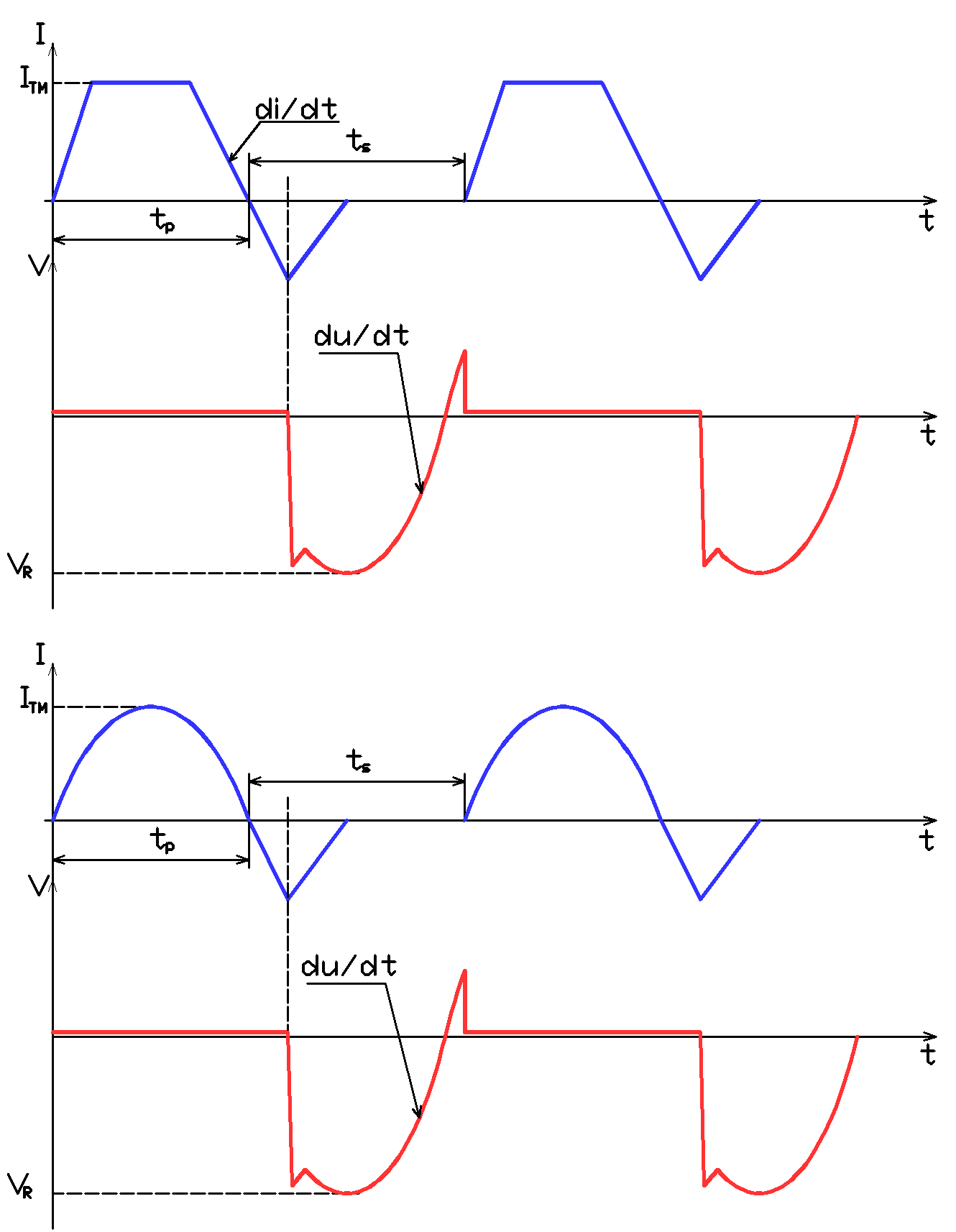 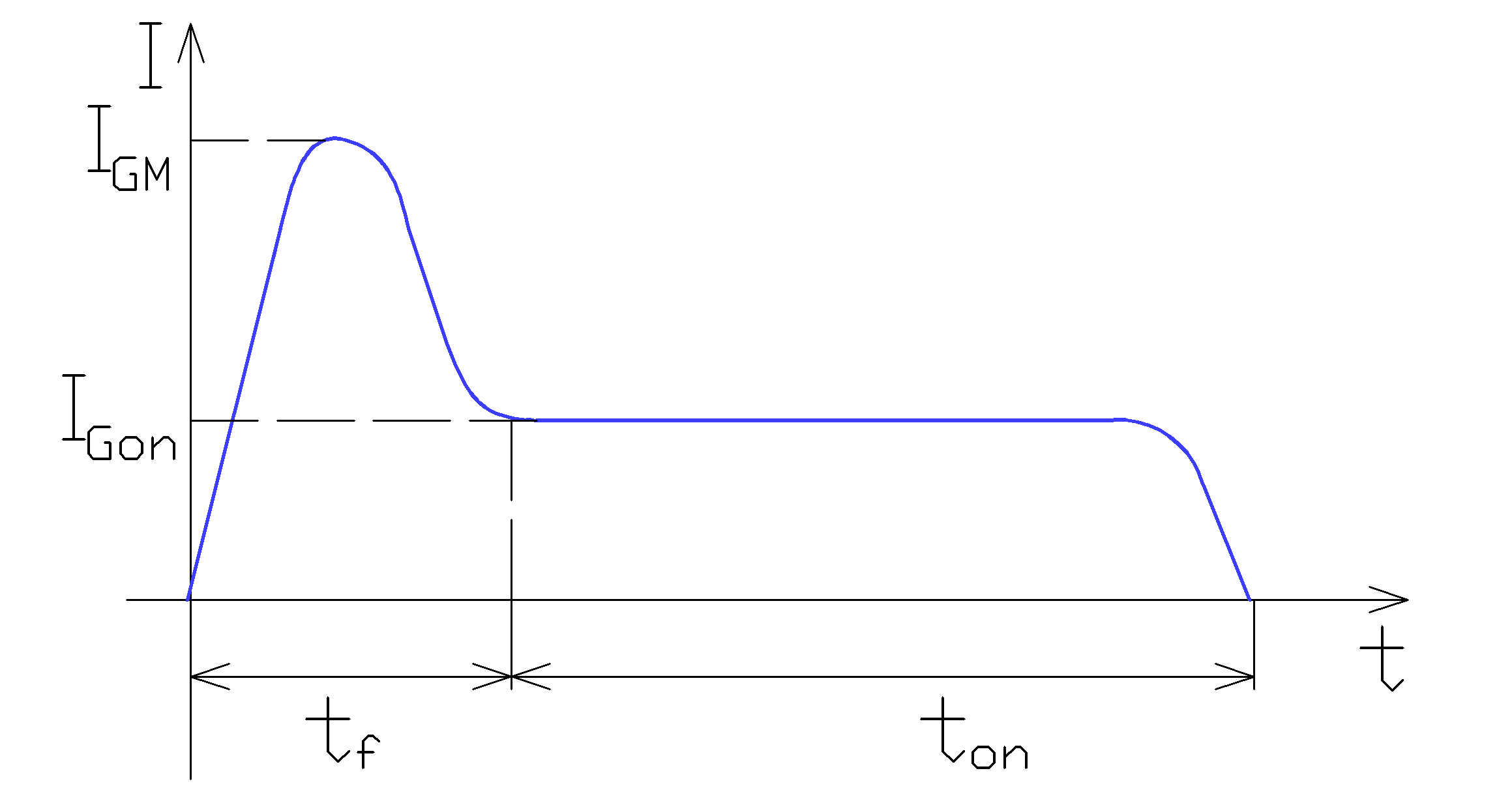 